NOMINATION FORM FOR 2018 OFFICERS 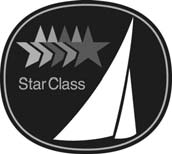 PER STAR CLASS RULE 13.1, THIS COMPLETED FORM MUST BE RECEIVED AT THE CENTRAL OFFICE NO LATER THAN 20 OCTOBER 2017. International Star Class Yacht Racing Assoc. 2812 Canon StreetSan Diego, CA 92106 USA Ph: +1 619 222 0252 Fax: +1 619 222 2528 Email: office@starclass.org The______________________________________________Fleet submits the following nominations: _____________________________________________________________________________________________INTERNATIONAL OFFICERS:  Must be nominated by at least two fleets not within the same District.  Efficient management of the Association depends on having all five International Officers available for frequent meetings. PRESIDENT:  NAME_______________________________________COUNTRY______________________________________ SECRETARY: NAME_______________________________________COUNTRY______________________________________Continental officers must be nominated by at least two fleets, which must be in different districts if the continent has more than one district.CONT. 1st VICE-PRES: North America:   NAME_______________________________________COUNTRY____________________ CONT. 2nd VICE-PRES: North America: NAME_____________________________________COUNTRY____________________CONT. 1st VICE-PRES: Europe:  NAME________________________________________COUNTRY___________________ CONT. 2nd VICE-PRES: Europe: NAME________________________________________COUNTRY___________________CONT. 1st VICE-PRES: South America: NAME__________________________________COUNTRY___________________CONT. 2nd VICE-PRES: South America: NAME_________________________________COUNTRY__________________________________________________________________________________________HONORARY OFFICERS:  Commodores must be nominated by at least two Fleets.  COMMODORE:  NAME_______________________________________COUNTRY______________________________________ 
________________________________________________________________________
DISTRICT OFFICERS FOR DISTRICT NUMBER___________.  District Officers must be nominated by one Fleet.  Nominations restricted to Fleets within the District.  Such officers should be able to read and write English, the Association's official language, and if possible represent different parts of a District. SECRETARY:  NAME_______________________________________COUNTRY______________________________________ ASS'T SEC:  NAME_______________________________________COUNTRY______________________________________ ________________________________________________________________________
INSTRUCTIONS TO FLEET SECRETARY - Upon receipt of this form, please have a Fleet Meeting, take appropriate action and fax or mail this form so it is received at the Central Office no later than 20 October 2017. This is to certify that by a meeting of the above named Fleet, or by the authority vested in its Governing Board, the foregoing candidates are nominated. PRINT NAME____________________________________________________________DATE____________________________ SIGNED_________________________________________________________TITLE___________________________________  (Fleet Officer) 